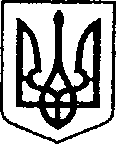 УКРАЇНАЧЕРНІГІВСЬКА ОБЛАСТЬН І Ж И Н С Ь К А    М І С Ь К А    Р А Д АВ И К О Н А В Ч И Й    К О М І Т Е ТР І Ш Е Н Н Явід 14 липня 2022 р.		м. Ніжин		                            № 189Про продовження терміну дії дозволу на розміщення зовнішньої реклами від 16.07.2021 р. №231 та договоруна тимчасове користуваннямісцем розташування зовнішнього рекламногозасобу (реклами) від 16.07.2021 р. №212   	Відповідно до ст. 31, 42, 52, 53, 59, 73 Закону України «Про місцеве самоврядування в Україні», Закону України «Про рекламу», «Порядку розміщення зовнішніх  рекламних засобів (реклами) на території міста Ніжин», затвердженого рішенням Ніжинської міської ради від 30.06.2016 року № 19-12/2016 (зі змінами), Регламенту виконавчого комітету Ніжинської  міської  ради VIIІ скликання, затвердженого рішенням Ніжинської міської ради від 24.12.2020 року № 27-4/2020, постанови Кабінету Міністрів України від 18.03.2022 р. №314 «Деякі питання забезпечення провадження господарської діяльності в умовах воєнного стану» (зі змінами від 03 травня 2022 р. №535), розглянувши заяву ТОВ «Реклама та друк» від 04.07.2022 р. щодо продовження терміну дії дозволу на розміщення зовнішньої реклами, виконавчий комітет Ніжинської міської ради вирішив:Продовжити ТОВ «Реклама та друк» термін дії дозволу №231 на розміщення зовнішньої реклами від 16.07.2021 р. на період воєнного стану та три місяці з дня його припинення чи скасування (до 23 листопада 
2022 р.) відповідно до постанови Кабінету Міністрів України від 18 березня 2022 року №314 (зі змінами) за адресою:1.1. м. Ніжин, вул. Незалежності (напроти буд. 14); згідно договору №212 на тимчасове користування місцем розташування зовнішнього рекламного засобу (реклами) від 16.07.2021 р.; тип рекламного засобу: біл-борд;2. У десятиденний термін з дня набрання чинності даним рішенням ТОВ «Реклама та друк» реалізувати пункт 1. цього рішення шляхом укладення з виконавчим комітетом Ніжинської міської ради додаткової угоди до договору на тимчасове користування місцем розташування зовнішнього рекламного засобу (реклами) (договір № 212).3. Відділу містобудування та архітектури виконавчого комітету Ніжинської міської ради здійснювати контроль за дотриманням розповсюджувачем  зовнішньої  реклами (ТОВ «Реклама та друк») вимог Порядку розміщення зовнішньої реклами на території міста Ніжина.4. Т. в. о. начальника відділу містобудування та архітектури – головному архітектору Попик А. І. забезпечити оприлюднення даного рішення на сайті Ніжинської міської ради протягом п’яти робочих днів з дня його прийняття.5. Контроль за виконанням даного рішення покласти на першого заступника міського голови з питань діяльності виконавчих органів ради Вовченка Ф. І.Міський голова 					         Олександр  КОДОЛА